Образование в Малайзии. Limkokwing University of Creative TechnologyМалайзия - Куала-Лумпур - Limkokwing University of Creative Technology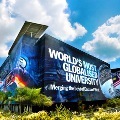 Limkokwing University of Creative Technology - международный университет, базируемый в Куала-Лумпуре с более чем 6.500 студентами из 90 стран, желающих получить всемирно признанные дипломы и степени и вдохновляющий 20.000 студентов из 133 стран на 3 континентах – Азия, Африка и Европа (Малайзия, Индия, Китай, Сингапур, Камбоджи, Ботсвана, Великобритания).Через свою глобальную сеть Университет обеспечивает доступ в университетские городки, расположенные в более чем 66 городах в 46 странах, где студенты могут впитать международный опыт и проникнуться сутью разных культур, что является жизненно важным для успешной карьеры в 21-ом столетии.

Академический потенциал

Кампус Сайберджая является неотъемлемой частью Центра Инновационного Дизайна Малайзии, который играет ключевую роль в создании потенциала для реализации задач центра по созданию бренда и инновационной деятельности. Студенты Limkokwing University of Creative Technology получают огромную пользу от этого сотрудничества, получая опыт работы уже во время учебы. Студенты из первых рук получают опыт работы центра, как он находит и внедряет творческие идеи. Они также получают возможность участвовать в международных культурных мероприятиях.
Атмосфера самого кампуса Limkokwing University of Creative Technology полна революционных единиц и современного оборудования и не останется незамеченной ни одним посетителем, полностью оборудован профессиональными средствами в пределах университета: Университетское радио, студия мод и анимаций, звуко-записывающая студия, танцевальная студия, фото студия, кино и ТВ студии, печатные и мультимедия лаборатории, 25 компьютерных классов, ресурс-центр с автоматизированной библиотекой, многофункциональный зал, комнаты для дискуссий, Limkokwing University of Creative Technology весьма уникален и является единственным учебным заведением, который постоянно участвует в мероприятиях и кампаниях относящихся к глобальным вопросам и государственному строительству.Помимо академической успеваемости, преподаватели Limkokwing University of Creative Technology несут ответственность за развитие талантов, создание правильного отношения, создание правильной психологии, и производству граждан, способных вносить весомый вклад в повышение статуса своей общины. Limkokwing University of Creative Technology располагает концепцией, которая выпускает студентов, значительно опережающих своих сверстников. Творческий, приспособляющийся, знающий ИТ и промышленно готовый студент Limkokwing University of Creative Technology располагает всем необходимым, для того чтобы преуспеть в быстро меняющейся глобальной обстановке.
Лимкоквинг Фонд Креативного Совершенства (Limkokwing Foundation for Creative Excellence) разработал стипендии с целью поддержки талантливых студентов. Существует три категории стипендий: Лучший студент, Выдающиеся способности и особый случай.
Набор студентов
Набор студентов в кампусе Сайберджая (Малайзия) производится четыре раза в год: Февраль, Апрель, Июль, Сентябрь 

Список программ
Limkokwing University of Creative Technology предлагает программы Подготовительного (Foundation), Среднего-Специального (Diploma) и Высшего (Bachelor Degree) образования.Факультет Архитектуры и Застройки Ландшафта
Подготовительный Курс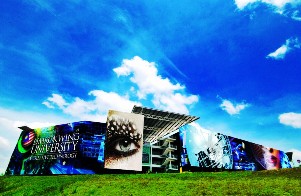 
- Подготовительная Программа по Основам Застройки Окружающей Среды
Диплом
Диплом - Архитектурные Технологии
Диплом – Дизайн Интерьера
Ученая Степень
Бакалавр – Архитектурные Науки
Бакалавр – Строительный Менеджмент
Бакалавр – Организация Производства
Бакалавр – Архитектура Интерьера
Бакалавр – Дизайн Интерьера 
Бакалавр – Архитектура Ландшафта 
Бакалавр – Дизайн, Проектирование Градостроительства

Факультет Дизайнерских Инноваций
Подготовительный Курс
- Подготовительная Программа по Основам Дизайна
Диплом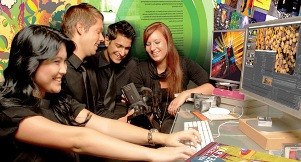 
Диплом – Технология Графического Дизайна
Диплом – Мода и Мерчандайзинг
Диплом – Дизайн Индустрии
Диплом – Дизайн Текстиля и Аксессуаров
Диплом – Изобразительное и Исполнительское Искусство
Ученая Степень
Бакалавр – Торговая Марка и Дизайн Упаковки
Бакалавр – Промышленный Дизайн
Бакалавр – Мода и Мерчандайзинг
Бакалавр – Искусство Дизайна (3+0) 
Бакалавр – Промышленный Дизайн (3+0) 

Факультет Бизнес Менеджмента и Глобализации
Подготовительный Курс
- Подготовительная Программа по Основам Бизнеса
Диплом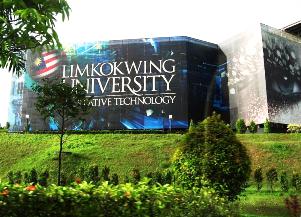 
Диплом - Маркетинг
Диплом – Продажа и Управление Маркетингом
Ученая Степень
Бакалавр - Бухгалтерия
Бакалавр – Бизнес Администрирование
Бакалавр – Международный Бизнес 
Бакалавр - Маркетинг
Бакалавр - Предпринимательство
Бакалавр – Управление Персоналом
Бакалавр – Туристический Менеджмент
Бакалавр – Спорт, Здоровье Менеджмент
Бакалавр – Государственное Управление
Бакалавр – Гостиничный Менеджмент

Факультет Коммуникаций, СМИ и Вещания
Подготовительный Курс
- Подготовительная Программа по Основам Вещания и Коммуникаций
Диплом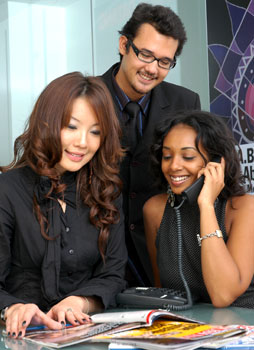 
Диплом - Мультимедия, Реклама и Теле-Радио Вещание 
Диплом - Творческая Деятельность (Драматургия) 
Диплом - Творческая Деятельность (Литературное Творчество и Видеография)
Ученая Степень
Бакалавр – Средства Массовой Информации
Бакалавр – Профессиональные Коммуникации
Бакалавр – Цифровое Кино и Телевидение
Бакалавр – Организация Мероприятий
Бакалавр – Профессиональное Вещание и Журналистика 
Бакалавр – Спортивная Журналистика

Факультет Мультимедийного Творчества 
Подготовительный Курс
- Подготовительная Программа по Основам Дизайна
Диплом
Диплом – Интерактивный Мультимедиа Дизайн
Диплом – Проектирование Теле-Радио Вещания и Анимационная Графика
Диплом – Дизайн Компьютерных Игр
Диплом – Виртуальная Реальность
Диплом – Технология Музыки и Звука 
Диплом – Мультимедиа RMIT
Ученая Степень
Бакалавр – Анимационное Искусство
Бакалавр – Креативная Мультимедиа
Бакалавр – Комплексная и Эмерсивная Мультимедиа
Бакалавр – Цифровое Изображение и Иллюстрация
Бакалавр – Цифровой Медиа Дизайн
Бакалавр – Искусство Разработки Игр
Бакалавр – Веб Дизайн и Технологии

Факультет Информационных Технологий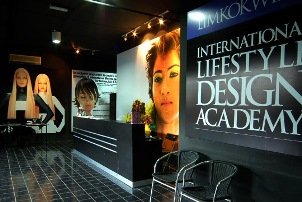 
Подготовительный Курс
- Подготовительная Программа по Основам Информационных Технологий
 Диплом
Диплом – Компьютерные Науки
Диплом – Информационные Технологии
Диплом – Мультимедиа и Программирование
Ученая Степень
Бакалавр – Бизнес Информационные Технологии
Бакалавр – Интернет Коммерция
Бакалавр – Игровые Технологии
Бакалавр – Мобильные/ Беспроводные Технологии
Бакалавр – Мультимедийное Программирование

Лимкоквинг Академия Дизайна
Диплом
Диплом – Искусство Парикмахера

Лимкоквинг Академия Музыки и Звука
Диплом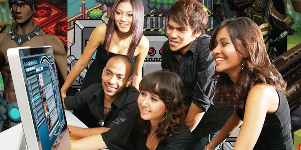 
Диплом – Музыка и Звук

Аспирантура

MA – Средства Связи
MBA – Средства Связи и PR
MA – Международное Современное Искусство и Дизайнерская Практика
MBA – Банковское Дело и Финансы
MBA – Управление Кадрами
MBA – Отдых и Туристический Менеджмент
MBA – Мультимедиа Менеджмент
MBA – Спорт Менеджмент

International House (IH) 
«Международный Дом» предоставляет услуги по повышению знаний английского языка. «Международный Дом» является одной из лучших языковых обучающих организаций с более 124 школами в 38 странах мира. «Международный Дом, Малайзия» является частью организации, основанной в Лондоне, Великобритания в 1953 году. Имеет развитую сеть обучения в соответствии с международными стандартами. Все уроки ведутся специалистами-профессионалами со всех концов света для поддержания обмена опытом в образовании. 

3+0 Программы
Curtin University of Technology (Куртин Технологический Университет, Австралия) 
Бакалавр Прикладных Наук, Архитектура 
Бакалавр Искусств, Дизайн Интерьера 
Бакалавр Искусств, Графический Дизайн 
Бакалавр Искусств, Массовые Коммуникации

Swinburne University of Technology (Суинбёрн Технологический Университет, Австралия) 
Бакалавр Искусств, Индустриальный ДизайнСтоимость обучения: *в зависимости от программыПроживание
При Кампусе

- 24 часа охрана с встроенными камерами в помещениях общего пользования, общественный телефон, беспроводной Интернет
- каждая комната имеет койку с матрацем, письменный стол со стулом, шкаф и занавески
- каждый этаж оснащен диваном, обеденным столом со стульями, телевизором, холодильником, газовой плитой, стиральной машинкой, кухней, ванной

Вне Кампуса

Desaria Villa Кондоминиум очень популярный блок среди студентов Университета. Он расположен в 15 минутах езды от кампуса, каждые 30 минут от кондоминиума отправляется автобус до кампуса. Удачное расположения дает легкий доступ ко многим магазинам, банкам, и т.д. 

При кондоминиуме имеется:
Кафетерий Баскетбольная Площадка
Прачечная Теннисный Корт
Мини Маркет Игровая Комната
Интернет Кафе Бассейн
Клиника Гимнастический Зал 
Канцелярский Магазин Читальный Зал

Дополнительные Расходы Подлежащие оплате (Оплата после получения Письма Принятия/Предложения или по факту прибытия в Университет Limkokwing)

Международная Студенческая Административная Плата (Одноразовая оплата) 3800 RM
Медицинское Страхование (В год) 330 RM
Личное Обязательство (Пакистан) 750 RM
Депозит Безопасности (зависит от окончания курса) 500 RM
Ресурсные платежи (В год) 1000 RM
Справочник WOC (Одноразова оплата) 90 RM

Услуги по проживанию

Комнаты доступны сразу по прибытию – действует принцип: « первым прибыл, первым обслужен» основанием оплаты служит двухмесячный депозит (выплачиваемый) + арендная плата заранее за 5 месяцев.
Эти условия обязательны для ВСЕХ Иностранных Студентов, желающих остаться в местах проживания при университете в течение их первого семестра. 

Комната на двоих с ванной:

С кондиционером: 410 RM
Без кондиционера: 360 RM

Комната на четверых:

С кондиционером: 340 RM
Без кондиционера: 290 RM

Одноместный номер:

С кондиционером: RM430
Без кондиционера: RM380ПрограммаПродолжи-тельностьСтоимость (RM**)Стоимость (RM**)Стоимость (RM**)Стоимость (RM**)ПрограммаПродолжи-тельностьПодготовительный курсПервый год обученияВторой год обученияТретий год обученияБакалавриат4 года9750, 16500*От 14000 до 19550*От 14000 до 19550*От 17000 до 19550*Diploma3 года-От 16500 до 19350*От 16500 до 19350*От 16500 до 19350*Professional Diploma2 года-14000*14000*-Professional Certificate6 месяцев-9000--Professional Diploma9 месяцев12000--